ACTA Nº 4 DE REUNIÓN DE TRABAJO.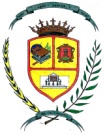 CURSO 2019/20En Torredelcampo, siendo las 17:00 horas del día de la fecha arriba indicada, se reúnen los asistentes arriba reflejados con el siguiente punto a tratar:Segunda sesión de formación en Scratch 3.0:Acuerdos adoptados:Sin más asuntos que tratar, se da por finalizada la sesión a las 19,00 horas.Torredelcampo, 9 de marzo de 2020El coordinador del grupo							FIRMAS ASISTENTES:Fdo.: RODOLFO A. JIMÉNEZ GONZÁLEZETAPA: PRIMARIACOORDINADOR: RODOLFO A. JIMÉNEZCOORDINADOR: RODOLFO A. JIMÉNEZFECHA: 09– 03 – 2020ASISTENTES:ASISTENTES:ASISTENTES:ASISTENTES:LAURA CAÑAS CABALLEROLAURA CAÑAS CABALLEROSONIA GARCÍA VACASSONIA GARCÍA VACASANTONIO J. CABRERA GONZÁLEZANTONIO J. CABRERA GONZÁLEZSOLEDAD ILLANA CAPISCOLSOLEDAD ILLANA CAPISCOLRODOLFO ANTONIO JIMÉNEZ GONZÁLEZRODOLFO ANTONIO JIMÉNEZ GONZÁLEZCOSME PARRAS MORALCOSME PARRAS MORALFRANCISCO JAVIER SÁNCHEZ ROMEROFRANCISCO JAVIER SÁNCHEZ ROMEROSERGIO LOZANO LARASERGIO LOZANO LARAÓLIVER MUDARRA CHAMORROÓLIVER MUDARRA CHAMORROMª JESÚS ORTEGA MOLINAMª JESÚS ORTEGA MOLINADIEGO J. TORRES AGUDODIEGO J. TORRES AGUDOABRAHAM MÁRQUE ROBLESABRAHAM MÁRQUE ROBLESAGUSTÍN GARCÍA BUENDÍAAGUSTÍN GARCÍA BUENDÍAEn esta segunda sesión, el ponente ( Abraham Márquez Robles) nos aporta otra visión más para esta herramienta informática, y es la realización de un concurso matemático con el uso de patrones y códigos de Scratch, aprovechando para ello los contenidos matemáticos que queramos incluir, para lo cual nos da diversas ideas que ya le han funcionado en la práctica. Se realiza también a modo introductorio el visionado de algunos vídeos cortos con las experiencias que han creado sus propios alumnos y las han llevado a la práctica en la propia aula o en algunas exposiciones realizadas por su aula fuera del propio Centro.Es una sesión muy útil y práctica, que ayuda a todos los compañeros a poder entender mejor la forma de utilizar esta herramienta.